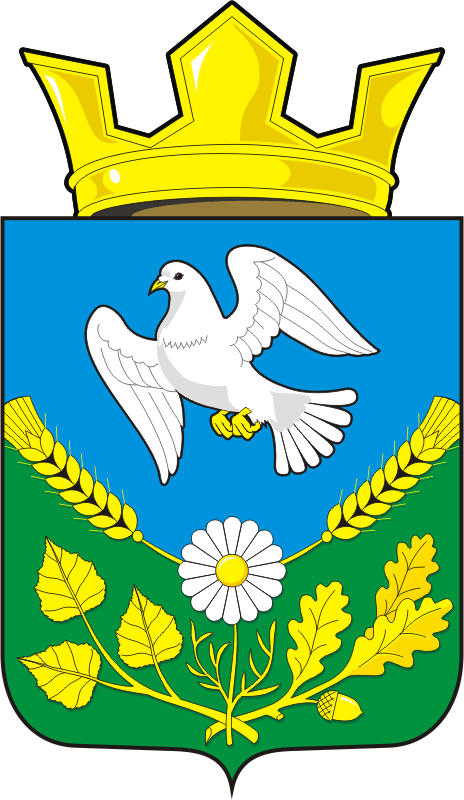 АДМИНИСТРАЦИЯ НАДЕЖДИНСКОГО СЕЛЬСОВЕТА САРАКТАШСКОГО РАЙОНА ОРЕНБУРГСКОЙ ОБЛАСТИП О С Т А Н О В Л Е Н И Еот 13.07.2020 г.	                          с. Надеждинка                             № 48-пОб участии администрации Надеждинскогосельсовета в реализации проектов, основанныхна местных инициативах         Руководствуясь Федеральным законам Российской Федерации от 06.10.2003 г.,  № 131-ФЗ «Об общих принципах организации местного самоуправления в Российской Федерации», на основании ст.5, п. 5 и ст. 6, п. 2 Устава муниципального образования Надеждинский сельсовет, в целях подготовки и участия в конкурсе по реализации проектов развития сельских поселений муниципальных районов Оренбургской области:Утвердить состав оргкомитета по подготовке конкурсной документации участия в областном конкурсе (приложение № 1)Утвердить план мероприятий по подготовке конкурсной документации и участия в областном конкурсе (приложение № 2).Провести социологический опрос жителей по определению проекта для участия в конкурсе инициативного бюджетирования.(приложение № 3).Постановление вступает в силу после его обнародования и подлежит размещению на официальном сайте муниципального образования Надеждинский сельсовет в сети «Интернет».Контроль за исполнением данного постановления оставляю за собой.Глава администрации МОНадеждинский сельсовет                                                     О.А.ТимкоРазослано: прокуратуре, членам комиссии, администрации района      Приложение № 1к постановлению администрации Надеждинского сельсовета Саракташского района Оренбургской области от 13.07.2020 № 48-пСостав оргкомитетаПриложение № 2к постановлению администрации Надеждинского сельсовета Саракташского района Оренбургской области от 13.07.2020 № 48-пПлан мероприятийпо подготовке конкурсной документации и участия в областном конкурсеПриложение № 3к постановлению администрацииНадеждинского сельсоветаот 13.07.2020 № 48-пАнкета  социологического опроса жителей с.Яковлевка Уважаемые жители с.Яковлевка!Администрация муниципального образования Надеждинский сельсовет намерена участвовать в конкурсном отборе проектов развития территориальных образований Оренбургской области, основанных на местных инициативах с целью улучшения условий жизни населения. Благоустройство,  развитие нашего села, зависит от вашего активного участия, личного вклада и инициативности каждого жителя. Подробная информация о конкурсе размещена на официальном сайте администрации муниципального образования Надеждинский сельсовет nadegdinka.ruТимко Оксана Анатольевна-глава сельсовета, председатель комиссии;Яковлева Юлия Леонтьевна- специалист сельсовета,заместитель     председателя комиссии;Мисько Ирина Александровна- заведующая Яковлевским клубом;Хакимова Светлана Яковлевна- депутат Совета депутатов, воспитатель дошкольной группы МОБУ Надеждинская СОШ;Сметанин Сергей Геннадьевич- Староста села Яковлевка, механизатор ООО «Колос»;№МероприятияОтветственныйСрок1Подготовить и провести совещание с общественными формированиями, депутатами сельсовета, руководителями учреждений по вопросу  участия жителей села Яковлевка в реализации проекта развития сельских поселений муни-ципальных районов Оренбургской области, основанных на местных инициативахЯковлева Ю.Л.до 20.07.2020г. 2Проведение опроса жителей с. Яковлевка:  «О наиболее острых социально-экономических проблемах села Яковлевка, связанных с социальной и экономической инфраструктурой и выборе проекта для участия в Программе поддержке местных инициатив».Инициативная группадо 01.09.2020г.3Подготовка и проведение собрания граждан № 1 по вопросам: 1.Информация о реализации на территории Оренбургской области проектов развития сельских поселений муниципальных районов Орен-бургской области, основанных на местных инициативах и возможном участии в ней муниципального образования  Надеждинский сельсовет 2. О наиболее острых социально-экономических проблемах МО, связанных с социальной и экономической инфраструктурой и выборе проекта для участия в ППМИ; 3. Выборы инициативной группы для организации работ в рамках ППМИ.администрация сельсовета, Совет ветеранов, руководители учреждений.До 01.03.2020г.4Подготовка и проведение заседания комиссии  по проведению опроса граждан.администрация сельсовета, Совет ветеранов, руководители учреждений.до 01.09.2020г.5Подготовка материалов для районной газеты по подготовке к участию в конкурсе. оргкомитетВ течение подготовки к конкурсу6Оказать содействие инициативной группе в подготовке заявки для участия в конкурсном отборе проектов развития сельских поселенийоргкомитетДо 30.09.2020г.Наименование вопросаДаНетСчитаете ли Вы необходимым участие в Программе поддержки местных инициатив?Согласны ли Вы участвовать в софинансировании Программы?Согласны ли Вы участвовать в реализации Программы безвозмездным трудом?Администрация МО Надеждинский сельсовет предлагает участие в конкурсе по следующим направлениям:- ремонт Яковлевского клуба;- благоустройство парковой зоны в центре с.Яковлевка